NOTA: SE DEBEN ADJUNTAR A LA PRESENTE SOLICITUD LOS SIGUIENTES DOCUMENTOS:CARTA SOLICITANDO LA CREACIÓN Y/O ACTUALIZACIÓN DEL USUARIO. (TODOS)FOTOCOPIA RESOLUCIÓN DE NOMBRAMIENTO DEL RECTOR Y/O ENCARGADO. (SOLO IE)FOTOCOPIA C.C DEL RECTOR Y/O ENCARGADO. (SOLO IE)FOTOCOPIA ÚLTIMA RESOLUCIÓN DE LA INSTITUCIÓN. (SOLO IE)Señores Secretaría de Educación Departamental de Córdoba, con el siguiente documento solicito la creación y/o modificación del usuario Administrador Operador del Sistema de Matriculas estudiantil –SIMAT.  Y de la cual me hago responsable de su buen uso y manejo.________________________________________	                 ______________________________________       FIRMA DEL RECTOR Y/O SOLICITANTE		                            FIRMA DEL OPERADOR SIMATFORMATOCÓDIGO:GDS-P25-F3CREACIÓN Y/O MODIFICACIÓN DE USUARIOSVERSIÓN: 01CREACIÓN Y/O MODIFICACIÓN DE USUARIOSFECHA: 24-05-2017PROCESO GESTIÓN DEL DESARROLLO SOCIALPÁGINA 1 DE 1FORMATO DE CREACIÓN Y/O MODIFICACIÓN DE USUARIOS EN SIMATSISTEMA DE MATRÍCULAS ESTUDIANTILFORMATO DE CREACIÓN Y/O MODIFICACIÓN DE USUARIOS EN SIMATSISTEMA DE MATRÍCULAS ESTUDIANTILFORMATO DE CREACIÓN Y/O MODIFICACIÓN DE USUARIOS EN SIMATSISTEMA DE MATRÍCULAS ESTUDIANTILFECHA DE DILIGENCIAMIENTO:  (   dd    -     mm    -    aaaa   )FECHA DE DILIGENCIAMIENTO:  (   dd    -     mm    -    aaaa   )FECHA DE DILIGENCIAMIENTO:  (   dd    -     mm    -    aaaa   )DATOS DE LA INSTITUCIÓN EDUCATIVADATOS DE LA INSTITUCIÓN EDUCATIVADATOS DE LA INSTITUCIÓN EDUCATIVASECRETARÍA:CÓRDOBACÓRDOBAMUNICIPIO:INSTITUCIÓN:DANE:SEDE:CONSECUTIVO SEDE:DIRECCIÓN:CORREO ELECTRÓNICO:SECTOR:OFICIAL: PRIVADO:TELÉFONOS:CELULAR:FIJO:2.   DATOS DEL RECTOR – DIRECTOR – COORDINADOR Y/O RESPONSABLE DE LA INSTITUCIÓN EDUCATIVA – SECRETARÍAS DE EDUCACIÓN Y OTROS2.   DATOS DEL RECTOR – DIRECTOR – COORDINADOR Y/O RESPONSABLE DE LA INSTITUCIÓN EDUCATIVA – SECRETARÍAS DE EDUCACIÓN Y OTROS2.   DATOS DEL RECTOR – DIRECTOR – COORDINADOR Y/O RESPONSABLE DE LA INSTITUCIÓN EDUCATIVA – SECRETARÍAS DE EDUCACIÓN Y OTROSCARGO:No. IDENTIFICACIÓN:NOMBRES:APELLIDOS:CORREO ELECTRÓNICO:DIRECCIÓN:DEPARTAMENTO:MUNICIPIO:TELÉFONOS:FIJO:3.   DATOS DEL OPERADOR SIMAT3.   DATOS DEL OPERADOR SIMAT3.   DATOS DEL OPERADOR SIMATCARGO:No. IDENTIFICACIÓN:NOMBRES:APELLIDOS:CORREO ELECTRÓNICO:TELÉFONOS:FIJO:DATOS DEL USUARIO (RESERVADO PARA LA SECRETARÍA DE EDUCACIÓN)DATOS DEL USUARIO (RESERVADO PARA LA SECRETARÍA DE EDUCACIÓN)DATOS DEL USUARIO (RESERVADO PARA LA SECRETARÍA DE EDUCACIÓN)LOGIN Y/O USUARIO:ROL SOLICITADO:MARQUE CON UNA (X)INSTITUCIÓN:IE PRIVADAS:ROL SOLICITADO:MARQUE CON UNA (X)DIRECTORES DE NÚCLEO:SED CÓRDOBA:ROL SOLICITADO:MARQUE CON UNA (X)OPERADOR:SIMPADE:ROL SOLICITADO:MARQUE CON UNA (X)CICLO ADULTOS:ESTRATEGIA:ROL SOLICITADO:MARQUE CON UNA (X)PROYECCIÓN:MATRICULA EXTRA:ROL SOLICITADO:MARQUE CON UNA (X)REPORTES:DIGITADORES:ROL SOLICITADO:MARQUE CON UNA (X)ADMINISTRADOR SISTEMA:SECRETARÍAS:ROL SOLICITADO:MARQUE CON UNA (X)CONSULTAS:OTRO:TIPO DE SOLICITUD:MARQUE CON UNA (X)CREACIÓN:MODIFICACIÓN:TIPO DE SOLICITUD:MARQUE CON UNA (X)INACTIVACIÓN:OTRA: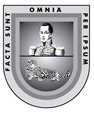 